Péče o zrak dětí na Liberecku je nyní dostupnější. Dětská oční ambulance se nově věnuje i novorozencům PRAHA, 27. LEDNA 2021 – V populaci stále roste počet dětí s oční vadou. Zhoršený zrak má už každý desátý předškolák, šilhání se objevuje u osmi procent dětské populace a oční vady se nevyhýbají ani novorozencům. Specializovaných očních ambulancí, které by se věnovaly péči o zrak těch nejmenších, je ale v Česku nemnoho. Gemini oční klinika Liberec proto od ledna 2021 rozšířila služby i pro nejmladší pacienty.Liberecká oční ambulance náleží k síti očních klinik Gemini. Od listopadu 2020 své služby rozšířila o dětskou oční ambulanci. Od letošního ledna poskytuje ambulance péči i nejmenším miminkům. „Z důvodu nedostatku dětské oftalmologie v regionu jsme se rozhodli rozšířit spektrum léčby očních nemocí dospělých také o dětskou oční ambulanci. S ohledem na nedostatek dětských očních lékařů vyplňuje dětská oční ambulance Gemini chybějící zdravotní péči v regionu. Z důvodu dlouhých čekacích lhůt v nemocnici měli rodiče dětských pacientů prakticky jedinou alternativu - vypravit se do Prahy či okolních měst. Cestování je náročné na čas a finance a s malými dětmi bývá obzvláště složité. Rozšířením o novou dětskou ambulanci se tak péče o malé pacienty s oční vadou stává v regionu dostupnější,” vysvětlil důvody vzniku dětské oční ambulance Pavel Stodůlka, přednosta sítě očních klinik Gemini.S nedostatkem dětských očních lékařů se potýká celé Česko. „Nejkritičtějším obdobím pro vývoj zraku je první rok života dítěte. Jedná se o preverbální věk dítěte. Proto je vyšetření náročnější. Neschopnost komunikace je hlavním úskalím stanovení správné diagnózy a léčby. Kvůli časové a ostatní náročnosti se dětské oftalmologii nevěnuje mnoho lékařů,“ doplnila Denisa Darsová, specialistka na dětskou oftalmologii a vedoucí lékařka dětské ambulance Gemini oční kliniky Liberec.Od listopadu 2020 využilo služby ambulance bezmála 400 dětských a dospívajících pacientů. „Ambulance je určena pro novorozence a nejmenší děti až po mladistvé do věku 18 let. Aktuálně přijímáme nové pacienty. Čekací lhůta na vyšetření je přibližně měsíc. Vedle běžných dětských očních onemocnění, jako je šilhání, tupozrakost nebo zúžené slzné cesty u miminek, se také věnujeme například léčbě očních zánětů. Vyšetření dětí je časově náročnější a vyžaduje pomůcky přizpůsobené potřebám malých pacientů. Díky specializovanému vybavení, postupům a zkušeným odborníkům nyní můžeme pomáhat i těm nejmenším,” řekla Denisa Darsová.V dětské ambulanci, která se pyšní moderním vybavením, je možné provádět i drobné zákroky. „Dětské oční vady se většinou řeší konzervativně, tedy výcvikem vidění a korekčními pomůckami. Důležité je začít problém řešit včas a přizpůsobovat řešení aktuálnímu stavu, protože dětské oko se rychle vyvíjí a mění. Pro operační řešení závažnějších stavů, které probíhá v celkové anestezii, spolupracujeme s dětskou oční klinikou fakultní nemocnice v Motole. Drobné intervenční zákroky, jako je například sondáž a průplach slzných cest, provádíme ambulantně v oční ordinaci v Liberci,” doplnila Denisa Darsová.KONTAKT PRO MÉDIA:Mgr. Petra Ďurčíková_mediální konzultant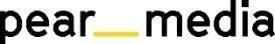 +420 733 643 825, petra@pearmedia.cz pearmedia.cz
SOUKROMÁ OČNÍ KLINIKA GEMINI, www.gemini.czSoukromá oční klinika Gemini rozvíjí dlouholetou tradici zlínské oční chirurgie. První klinika byla otevřena ve Zlíně v roce 2003 a v současnosti provozuje v České republice deset pracovišť: Zlín, Praha Krč, Průhonice, Brno, České Budějovice, Ostrava 2x, Vyškov, Nový Jičín a Liberec. Jako jediná česká oční klinika otevřela pracoviště také ve Vídni. Specializuje se na laserové korekce očních vad zbavující pacienty brýlí a kontaktních čoček, operace šedého zákalu, operace sítnice a transplantace rohovky. Na klinikách se provádějí i estetické zákroky v okolí očí jako například plastika horních a dolních víček. Přednostou je světově uznávaný oční chirurg prim. MUDr. Pavel Stodůlka, Ph.D., FEBOS-CR. prim. MUDr. PAVEL STODŮLKA, Ph.D., FEBOS-CR, www.lasik.czStudium medicíny na Univerzitě Palackého v Olomouci ukončil v roce 1989 s vyznamenáním a pochvalou rektora. V roce 2000 absolvoval postgraduální studium na Lékařské fakultě Univerzity Karlovy v Hradci Králové s tématem disertace metoda LASIK, kterou v ČR zavedl. Zkušenosti s oční chirurgií sbíral i po světě, hlavně v Kanadě. Působil jako přednosta očního oddělení Baťovy nemocnice ve Zlíně. V roce 2003 založil soukromou oční kliniku Gemini – největší soukromou oční kliniku v Česku. Několik očních operací, například centraci vychýlené lidské čočky nebo implantaci presbyopické fakické čočky, provedl jako první oční chirurg na světě a řadu očních operací zavedl jako první v Česku. Vyvíjí nové lasery pro oční chirurgii, jako např. CAPSULaser. Přednáší na prestižních mezinárodních očních kongresech, vyučuje v kurzech pro zahraniční oční lékaře a byl zvolen příštím prezidentem AECOS – Americko–evropského kongresu oční chirurgie. V roce 2019 si Pavel Stodůlka na své konto připsal další dvě světová prvenství – jako první oční chirurg na světě provedl operaci šedého zákalu novým femtomatrixovým laserem, který jako jediný disponuje robotickým ramenem a zároveň je nejrychlejším na světě. Druhým prvenstvím byla nová operace astigmatismu rotací lentikuly vytvořené femtosekundovým laserem, která umožnila korigovat vysoké oční vady, které do této doby laserem nebylo možné operovat. Pravidelně se umisťuje v žebříčku nejoblíbenějších lékařů v Rakousku a v roce získal 2020 jako vůbec první český oční lékař prestižní členství v mezinárodním výboru International Society of Refractive Surgery (ISRS), který spojuje přední oční chirurgy z více než 90 zemí světa.MUDr. DENISA DARSOVÁ, Ph.D., www.gemini.cz/lekari/mudr-denisa-darsova-ph-d Denisa Darsová se většinu svého profesního života věnuje problematice dětské oftalmologie. Je specialistkou na léčbu retinoblastomu. Dále provádí rohovkové refrakční zákroky. V roce 2018 působila jako odborná asistentka na 2. lékařské fakultě Univerzity Karlovy. V pražském Institutu postgraduálního lékařského vzdělávání vede od roku 2009 až dosud postgraduální kurzy oční onkologie a očních protéz. Je autorkou a spoluautorkou několika článků v odborných časopisech, knihy Dětská oftalmologie a více než 30 přednášek. V letech 2007–2011 se účastnila úspěšných řešení 2 grantových projektů. Je členkou Evropské společnosti pro kataraktovou a refrakční chirurgii, Společnosti dětské oftalmologie a strabologie, České společnosti refrakční a kataraktové chirurgie a České oftalmologické společnosti ČLK JEP. 